Formati Nr. 13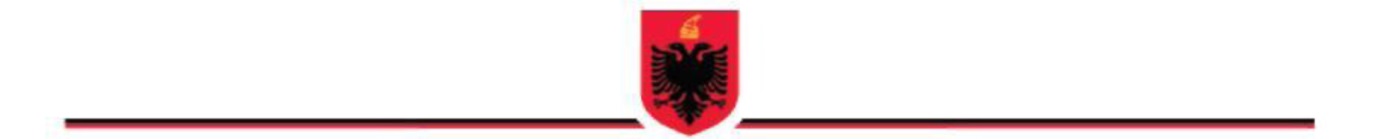                                                  ANKIMI I VEÇANTËNr. III/00000007/VP					            Datë___/___/______								Drejtuar : Kryeinspektorit vendor________________________________________________(Emërtimi i Inspektoratit Shtetëror)Subjekti ankues: ______________(kjo pjesa plotësohet nga sistemi)Objekti : Pavlefshmëria/ndryshimi i vendimit të ndërmjetëm për marrjen e masës urgjente nr.___datë__/____/______ (vjen nga sistemi nr datë i vendimit të ndërmjetëm që ankimohet).Baza ligjore: neni 44 i Ligjit nr. 10433, datë 16.06.2011 “Për inspektimin në Republikën e Shqipërisë”Faktet dhe shpjegimet në lidhje me to;_________________________________________________________________________________________________________________________________________________________________________________________________________________________________Baza ligjore e plotë (kjo pjesë plotësohet nga sistemi);Shpjegime të qarta në lidhje me pretendimet._________________________________________________________________________________________________________________________________________________________________________________________________________________________________Emri i plotë i ankuesit (kjo pjesë plotësohet nga sistemi)NënshkrimiAnkimi i veçantë mund të paraqitet brenda 5 ditëve nga data e njoftimit të vendimit të ndërmjetëm dhe nuk pezullon ekzekutimin e tij.  REPUBLIKA E SHQIPËRISËMINISTRIA XXXINSPEKTORATI SHTETËROR XXXDREJTORIA RAJONALE______________ 